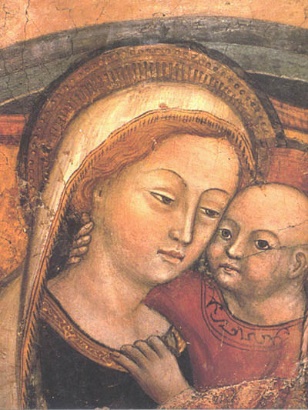 MONDAY GROUPThere will be no meeting on Mon 25th MarchThe next couple of meetings will be devoted to the sacrament of Marriage. This is an important topic in today’s society, even for those who are not married. Meetings take place at 7.00pm in the parish hall. We begin by praying Vespers (Evening Prayer) together after which there is an input on an aspect of the Catholic Faith. Light refreshments give us time to continue discussion and to socialise. Next meeting 1st April. LENTTo offer people the opportunity to attend Holy Mass during Lent, there will be an extra Mass in the parish: Monday – Friday at 7.30am (excluding 25-27th March).Stations of the Cross (Via Crucis) is a wonderful devotion that has been prayed by the saints for centuries. Come and join us reflecting on Christ’s saving love for us on Wednesday and Friday evenings at 7.00pm.LENTFEST leaflets and SCIAF Wee Boxes are available at the back of the Church.COLLECTIONSLast week’s offertory collection came to £664£381 was donated to the Sick & Retired Priests Fund.Many thanks for your ongoing support of the parish.GIFT AID DONATIONSThe Gift Aid scheme is a great financial benefit to the parish. GA Envelopes for the upcoming new tax year are available for collection at the back of the church. Please only use envelopes if you pay tax. I would kindly ask any parishioner who pays tax but has not signed up to the scheme to consider doing so. Forms are available at the back of the church. LENT COLLECTIONSDuring Lent there will be a second collection for the Sick & Retired Priests Fund. The annual SCIAF collection will be taken up on the 4th Sunday of Lent.POPE FRANCIS TWEETSPrayer reconnects us to God, charity to our neighbour, fasting to ourselves. God, my brothers and sisters, my life: these are the things that do not end in nothing, and in which we must invest. @PontifexLET'S MEETWould you like to meet someone special? ‘Let’s Meet’ is sort of like speed dating and is a very friendly, relaxed way to meet fellow single Catholics (Aged 21-40). Browns Brasserie & Bar, Glasgow. 7pm, Saturday 6th April. To find out more and buy a £10 ticket email letsmeetscotland@gmail.comLOOKING FOR A LENTEN CHALLENGE?How about praying for the Homeless Club users and volunteers working from the Wayside Club Centre, 32 Midland St, Glasgow? We are looking for your prayers during Lent and we also need help with practical tasks and food preparation in the evenings between 7.30pm and 10pm, Saturday from 1pm until 3pm, or before opening times. You could bring a family member or friend. Please contact Wayside Club president Charlie Hegarty by Facebook or 0141 221 0169 (after 7pm), or email: waysideglasgow@gmail.com .CONCERT‘Seven Last Words from the Cross’ by James MacMillan, performed by Glasgow Chamber Choir and accompanied by string orchestra, in St Andrew’s Cathedral on Sunday 31st March 2019 from 3 – 4.30pm. The cantata sets the seven last sentences uttered by Christ on the cross, meditating on each to form a dramatic and emotional sequence. The MacMillan is paired with JS Bach’s Easter cantata ‘Christ lag in Todesbanden.’  Tickets are £14 for adults and £7 for students available at the door or online at https://glasgowchamberchoir.ticketlight.co.uk/LENTEN DAY OF CONFESSIONS A Day of Confessions will take place in Saint Andrew’s Cathedral, Clyde Street, on Thursday 11th April, from 7.45am until 5.45pm.  LENTFESTA Glasgow Calvary - an exhibition of the Stations of the Cross reimagined for our own time, by John Cairney, will take place from Monday 1st – Tuesday 30th April 9am-5pm in the University of Glasgow Memorial Chapel, Main Building, University Avenue G12  8QQ.  Free entry. All Welcome RCAG YOUTH TRIP: LIFE TEEN SUMMER CAMP, ALTON CASTLE In S1, S2 or S3?  Join RCAG Youth on this 5-day programme of faith-filled fun: Holy Mass, prayer, games, activities, Alton Towers & SO MUCH MORE!  4 – 8th August 2019, £350, limited places, contact youth@rcag.org.uk for more info.  Check out this video from last year’s Summer Camp: https://www.youtube.com/watch?v=RYEeV5OgcpEPOPE FRANCIS WRITES:	REJOICE AND BE GLADPope Francis renewed the Lord’s call to holiness in his recent Apostolic Exhortation Gaudete et Exsultate.  	SIGNS OF HOLINESS IN TODAY’S WORLD115. Christians too can be caught up in networks of verbal violence through the internet and the various forums of digital communication. Even in Catholic media, limits can be overstepped, defamation and slander can become commonplace, and all ethical standards and respect for the good name of others can be abandoned. The result is a dangerous dichotomy, since things can be said there that would be unacceptable in public discourse, and people look to compensate for their own discontent by lashing out at others. It is striking that at times, in claiming to uphold the other commandments, they completely ignore the eighth, which forbids bearing false witness or lying, and ruthlessly vilify others. Here we see how the unguarded tongue, set on fire by hell, sets all things ablaze (cf. Jas 3:6).116. Inner strength, as the work of grace, prevents us from becoming carried away by the violence that is so much a part of life today, because grace defuses vanity and makes possible meekness of heart. The saints do not waste energy complaining about the failings of others; they can hold their tongue before the faults of their brothers and sisters, and avoid the verbal violence that demeans and mistreats others. Saints hesitate to treat others harshly; they consider others better than themselves (cf. Phil 2:3).40 DAYS FOR LIFE: WHAT ARE YOU DOING FOR LENT? Will you come and pray one hour with us each week this Lent to pray for a culture of life in Scotland? 40 Days for Life is a growing grassroots prolife lay movement which seeks to replace the culture of death with a culture of life. To join the 40 Days for Life prayer vigil email Ogilvie2019@outlook.com.  40 Days for Life stands in prayerful solidarity with all of the women, men and children whose lives have been damaged/taken by abortion.VOCATION DISCERMENTA series of evening of catechesis, prayer and support has been organised for next year. Anyone considering their future and what God is calling them to do is welcome. The next meeting is at 7.00pm pm on Fri 8th March 2019 in Turnbull Hall, Southpark Terrace, G12 8LG.SPREDSPRED is a ministry within the Archdiocese that supports the faith formation of Catholics who have a learning disability.  We are always in need of new volunteers. All we ask is that you have a warm heart and an ability to be a friend to someone. To find out more, come to our open evening on 25th Fevruary 2019, at 7pm in Lourdes Hall, Lourdes Avenue, G52 3QU.  Call 0141 770 5055 or email lisbeth.spred@btconnect.com for more information.  FERTILITY CARE SCOTLAND We are opening a new clinic in the Diocesan offices, Paisley on alternative Monday evenings from 7 – 9pm. We run clinics in Edinburgh, Hamilton, Aberdeen and Paisley. At Fertility Care Scotland we teach The Billings Ovulation Method of Natural Fertility Regulation, which helps couples achieve or postpone pregnancy in a natural way. We can help couples optimize their chances of conceiving. Our service is free and confidential and no appointment is necessary. We invite you to come and visit us at one of our clinics. Phone: 0141 221 0858; E-Mail: info@fertilitycare.org.uk;www.fertilitycare.org.uk Join us on facebook www.facebook.com/fertilitycarescotland Follow us on Twitter:  www.twitter.com/billingsscot CRAIGLOCKHART To celebrate the centenary of the founding of Craiglockhart College of Education, a reunion rally has been planned for Saturday 11th May 2019 in Napier University Craiglockhart Campus.  10.30 Registration, 11.30 Mass, 1.15 lunch.  Various events to follow.  The cost is £40 per person, which includes a welcome drink, three course lunch and afternoon tea/coffee. For further information and application form please email gripfast2019@gmail.com or phone Anne on 07762 575803 or Silvanna on 07793 545 025 by 1st March.